Совета сельского поселения Ивано-Казанский сельсоветмуниципального района Иглинский район Республики БашкортостанОб отчете исполнения бюджета сельского поселения Ивано-Казанский сельсовет муниципального района Иглинский район Республики Башкортостан за 12 месяцев 2019 года Заслушав и обсудив об отчете исполнения бюджета сельского поселения  сельсовет муниципального района Иглинский район Республики Башкортостан за 12 месяцев 2019 года Совет сельского поселения Ивано-Казанский сельсовет муниципального района Иглинский район Республики Башкортостан решил: Отчет об исполнении бюджета сельского поселения Ивано-Казанский сельсовет муниципального района Иглинский район Республики Башкортостан за 12 месяцев 2019 года утвердить (согласно приложения № 1).Обнародовать отчет об исполнении бюджета сельского поселения Ивано-Казанский сельсовет муниципального района Иглинский район Республики Башкортостан на стенде информации в администрации сельского поселения Ивано-Казанский сельсовет.     3. Контроль за исполнением настоящего решения возложить на постоянную комиссию по бюджету, налогам, вопросам муниципальной собственности и социально-гуманитарным вопросам (председатель А.К. Иванов).Глава сельского поселения:                                                               А.А. Куклин«25» марта 2020 года№ 68Приложение № 1 к решению Совета сельского поселения Ивано-Казанский сельсовет муниципального района Иглинский район Республики Башкортостан № 68 от 25 марта 2020 г.   БАШҠОРТОСТАН РЕСПУБЛИКАҺЫИГЛИН РАЙОНЫМУНИЦИПАЛЬ РАЙОНЫНЫҢИВАНО-КАЗАНКА АУЫЛ СОВЕТЫАУЫЛ БИЛƏМƏҺЕ СОВЕТЫ452402, Ивано-Казанка ауылы, Үҙәк урам, 14тел./факс (34795) 2-79-45e-mail: ivkazanka@bk.ru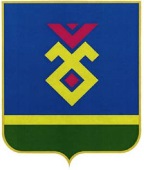 СОВЕТ СЕЛЬСКОГО ПОСЕЛЕНИЯИВАНО-КАЗАНСКИЙ СЕЛЬСОВЕТ МУНИЦИПАЛЬНОГО РАЙОНА ИГЛИНСКИЙ РАЙОН РЕСПУБЛИКИ БАШКОРТОСТАН452402, с. Ивано-Казанка ул. Центральная, 14тел./факс (34795) 2-79-45e-mail: ivkazanka@bk.ruҠАРАР     РЕШЕНИЕ